Centrum Promocji Kultury
w Dzielnicy Praga Południe m.st. Warszawy
ul. Podskarbińska 2, 03-833 Warszawa 
NIP 1131983943, REGON 011217870, PKD 9004Z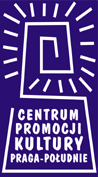 Warszawa, 27 września 2022 r.CPK.KD.110.12.2022Wynik naboru na wolne stanowisko Starszy Specjalista ds. programu- organizacji i obsługi imprez 
w Terminalu Kultury Gocław W trakcie naboru kandydatów na ww. wolne stanowisko w Centrum Promocji Kultury  m.st. Warszawy, pl. Podskarbińska 2, 03-833 Warszawa wyłoniono osobę do zatrudnienia. Alicja Poziemska- miejsce zamieszkania Warszawa Uzasadnienie: Kandydatka spełniła wymagania stawiane podczas rekrutacji 
na ww. stanowisko.